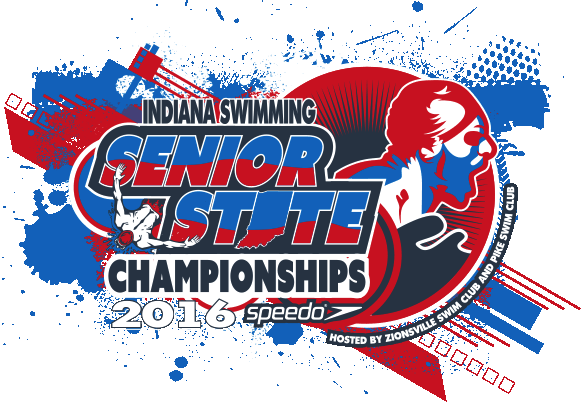 2016 INDIANA SWIMMING SENIOR SHORT COURSE CHAMPIONSHIPSCoaches’ PacketOn behalf of Zionsville Swim Club and Pike Township Swim Club we welcome you to experience The New Pike High School Aquatics Center. We are excited to have you join us very soon for the 2016 Indiana Swimming Senior Short Course Championships! Coaches, please take a few minutes to familiarize yourself with the format of this meet. Prelims in short course yards.Finals in long course meters.Olympic distance events, W800, M1500 distance session Sunday, w/top ten submitted times swimming in finals. All relays will be swam in morning prelims session40 athletes will be brought back for finals. Our goal with this packet is to give you some basic information about the pool and surrounding area. If after reading this you have questions, please feel free to contact Don Cozad –Meet director @(don@zionsvilleswimclub.org) or Thomas Moore- Aquatics Director @ (tpmoore@pike.k12.in.us) for updates. Indiana Swimming website will also have information on the Championships tab @ www.Inswimming.org.We look forward to having a great Meet! Directions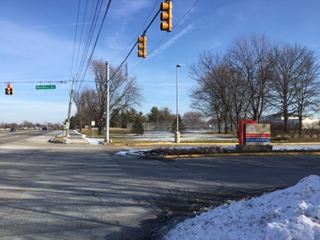 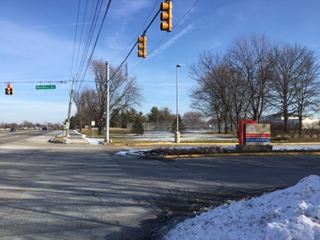 Meet location: 	Pike High School5401 W. 71st StreetIndianapolis, IN 46268NOTE: You must use the NORTH entrance off 71st Street on Friday morning. Do not use the west entrances off Zionsville Rd. See directions below.Directions to Pike High School: Pike HS is located on the northwest side of Indianapolis, near I-465. Follow I-465 to the west side of Indianapolis. Take exit 21 for 71st St. Turn east on 71st St., and turn right at the 3rd stoplight (Red Devil Drive). Follow Red Devil Drive to the indicated parking lots on the maps. MAP WITH DIRECTIONS TO PIKE HS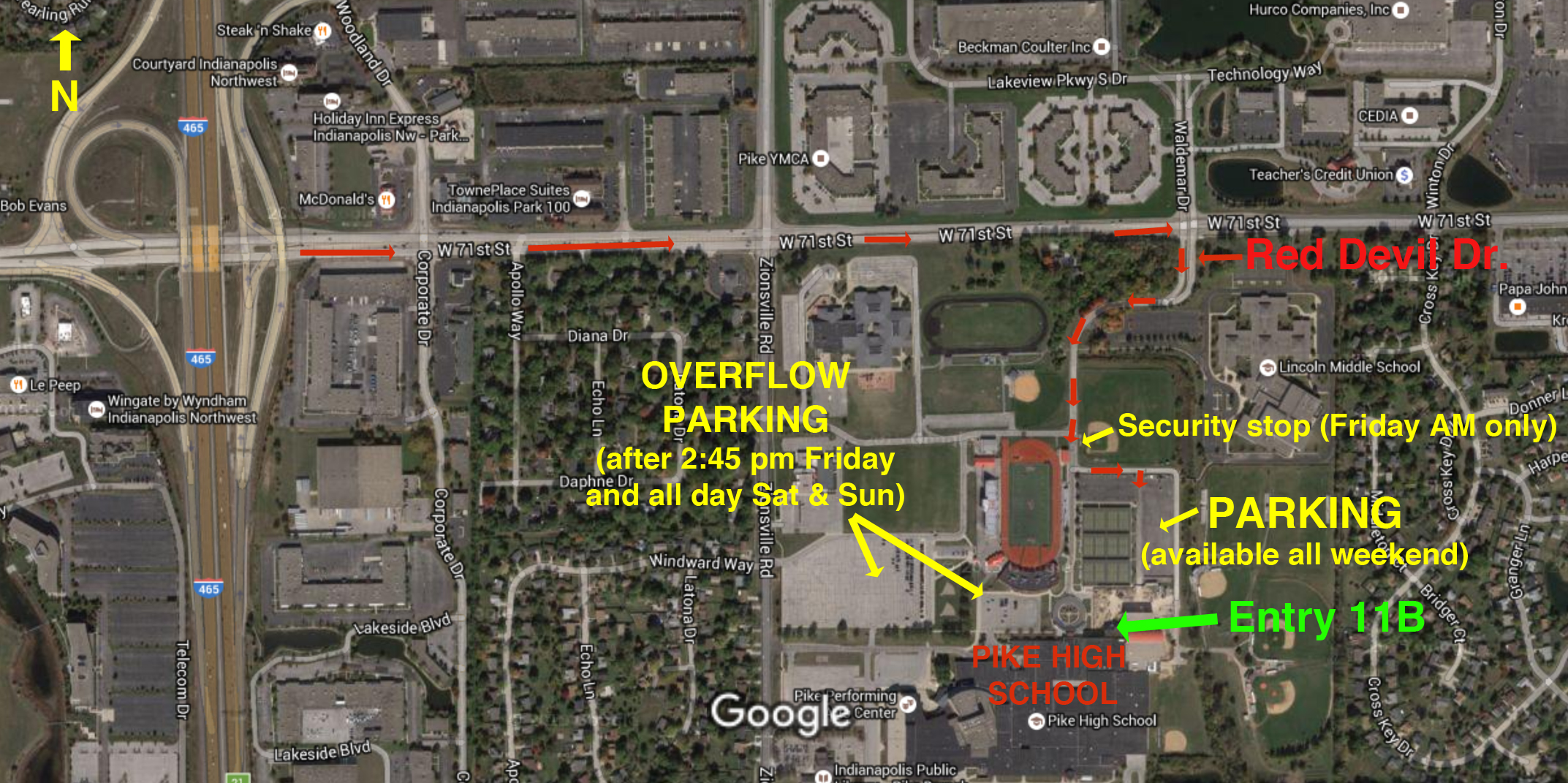 PARKINGMAP WITH PARKING LOTS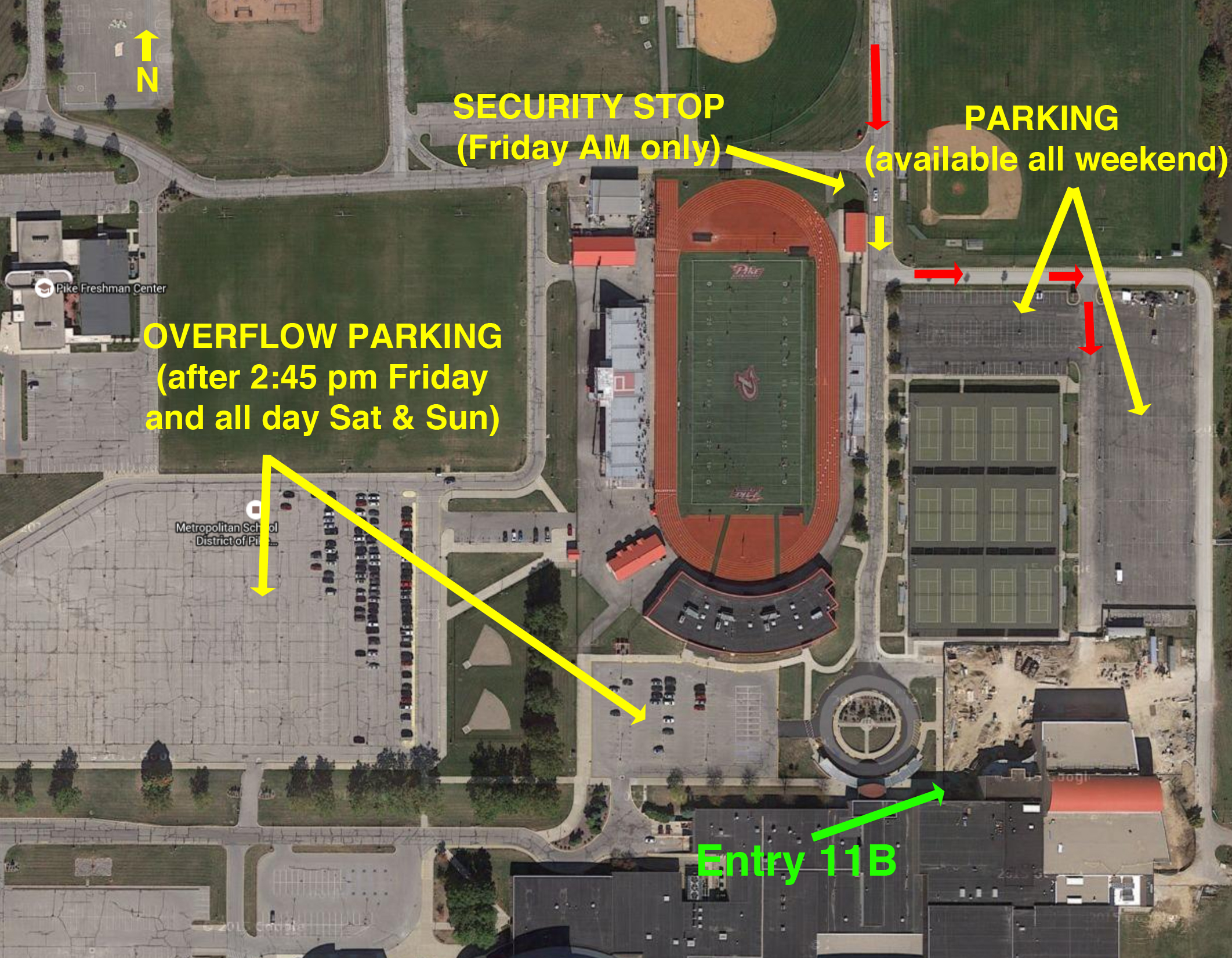 Parking Flyer for Friday: Parking is free all weekend! If you are coming to the Friday morning session, please print the parking flyer to expedite parking. Since school is in session Friday morning, there will be a security vehicle that will need to check each car. If you have the flyer, hold it up for the guard to see as you approach the security vehicle. If you do not have a flyer, just tell the guard that you are at Pike HS for the State Swim meet.Parking on Friday morning: Since school is in session Friday morning, only the parking lot on the east and north sides of the tennis courts will be open. Parking Friday afternoon (after 2:30 pm), and all day Saturday & Sunday: Three lots will be open for parking: the lot east and north of the tennis courts, the two lots west of the Pike HS circle drive.Getting into the Pool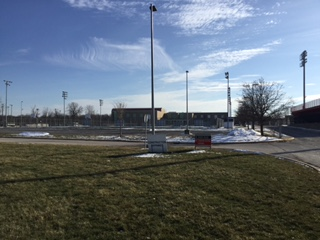 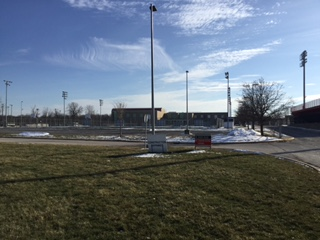 Athletes, Coaches, Officials, and Spectators, will all enter the pool via door # 11B shown on the maps and photos.Athletes –after entering Door 11B, athletes will follow the signs and turn left to proceed through the first set of double doors to athlete check in. Athletes will need to pick up bag tags that will allow deck access. Coaches- after entering Door 11B, coaches will be directed to the pool once they show credentials and sign in. They will also be directed to the head table to pay meet fees, and pick up meet packets. 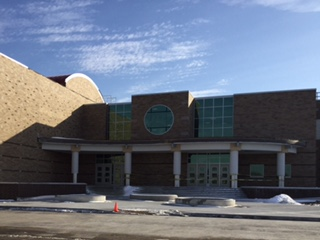 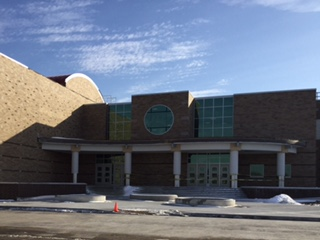 Officials-after entering Door 11B, officials will be asked to show credentials and sign in before entering the pool area. Only swimmers, credentialed coaches, officials, and meet volunteers will be allowed on deck. The meet directors reserve the right to deny access to anyone not in compliance. 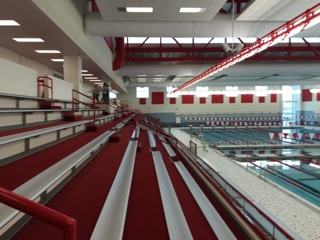 Spectators – once entering the facility, spectators will be asked to proceed to tables that will take admissions, and then directed to the second floor for spectator seating, concessions, vendors, and restroom facilities. Psych and Heat sheets 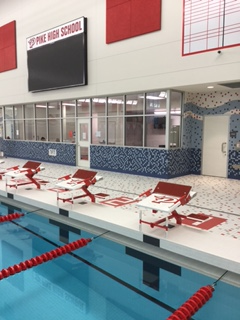 Psych Sheet - $10.00Prelims heat sheet- $4.00Finals Heat sheet - $1.00 AdmissionsAll session pass- $20.00 Prelims – single day - $8.00Finals – free12& under – free Coaches and Officials not working will be asked to pay admissions RestroomsWe intend to keep the lockers rooms designated only for athletes. Coaches, officials, and volunteers will be asked to use the designated restrooms on the pool deck or use the restrooms upstairs near the concessions stand.Hospitality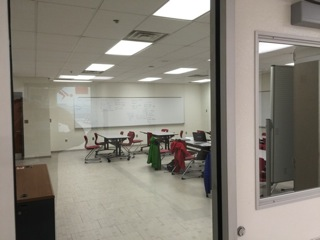 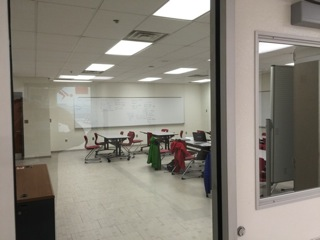 We will have hospitality in the classroom located off the pool deck at the south end of the pool. Please follow the signs to the room. Menu plans and hours are included in the packet for your planning.Wifi There will be free access to wifi after 2:30pm on Friday. No password is required. There will be no Wifi on Friday morning because Pike HS is in session.MiscellaneousBanners. Unfortunately, our venue does not allow banners to be hung. Pool time. Thursday night pool time for teams is available by contacting Pike Aquatics Director Tom Moore in advance by email at tpmoore@pike.k12.in.us. Air quality issues. In order to keep the natatorium comfortable and air quality optimal throughout the competition, we ask that you help us to keep the vents behind the bleachers clear. Time trials. We plan to have time trials on Saturday afternoon after the morning prelim session. More information will be provided closer to the event.Distance events. We are providing timers, but please note distance swimmers will be required to provide their own lane counters.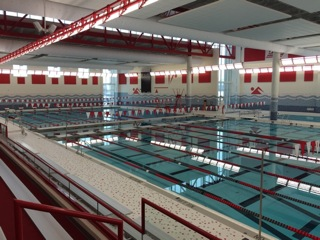 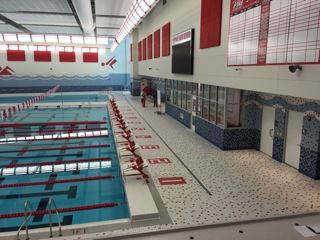 2016 Senior State Hospitality MenuFriday, March 11th 2016Breakfast: 6:15-9am Chick-fil-A Breakfast sandwichBiscuits and GravyBoiled eggs Bagels and Pastries Yogurt Fresh Fruit Lunch: 11:00-1pmAssorted Lunchmeat sandwiches SaladVeggies and Dip ChipsHotdogs Cookies/Brownies Dinner: 3:30-6pmBBQ- Green Beans/Baked Beans Potato Salad Assorted Desserts Saturday, March 12th 2016 Breakfast: 6:15-9:00 amBaked French ToastEgg Casseroles Boiled EggsBagels and PastriesYogurtFresh Fruit Lunch: 11:00am-1:00pm Italian Pasta BarBreadSalad Assorted Cookies/Desserts Dinner: 3:30-6:00pm  El Meson Taco Bar Chips and Salsa Assorted Desserts 2016 Senior State Hospitality MenuSunday, March 13th 2016 Breakfast: 6:15-9:00 amHot Casseroles:  Potatoes/Egg/Chesse/Bacon/SausageDonuts Boiled Eggs Bagels and Muffins YogurtFresh Fruit Lunch: 11:00-1:00 pmSoup and Salad BarBaked Potatoes with Toppings Cookies/Brownies/Bars Dinner:3:00-6:00pm 
Pizza SaladAssorted Desserts 